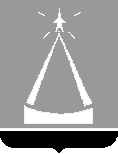 ГЛАВА  ГОРОДСКОГО  ОКРУГА  ЛЫТКАРИНО  МОСКОВСКОЙ  ОБЛАСТИПОСТАНОВЛЕНИЕ25.06.2020  №  314-Пг.о. ЛыткариноО внесении изменений в постановление Главы городского округа Лыткарино «Об открытии городского пляжа и организации безопасного отдыха на обводнённом карьере «Волкуша» в летний купальный  сезон 2020 года»	В связи с уточнением схемы городского пляжа и схемы размещения открытых площадок для временного размещения транспортных средств на прилегающей территории к обводненному карьеру «Волкуша»,  постановляю:	1. Внести изменения в постановление Главы городского округа Лыткарино от 18.06.2020 № 289-п «Об открытии городского пляжа и организации безопасного отдыха на обводнённом карьере «Волкуша» в летний купальный сезон 2020 года», изложив приложение 1 и приложение 2 к постановлению в новой редакции (прилагаются).	2.	Начальнику отдела ГО ЧС и территориальной безопасности Администрации городского округа Лыткарино В.И. Копылову обеспечить опубликование настоящего постановления в установленном порядке и размещение на официальном сайте городского округа Лыткарино в сети «Интернет».          3.	Контроль за исполнением настоящего постановления возложить на заместителя Главы Администрации городского округа Лыткарино                             К.Н. Юшковского.Е.В. СерёгинПриложение 1к постановлениюГлавы городского округа Лыткарино25.06.2020 № 314-ПСхема городского пляжа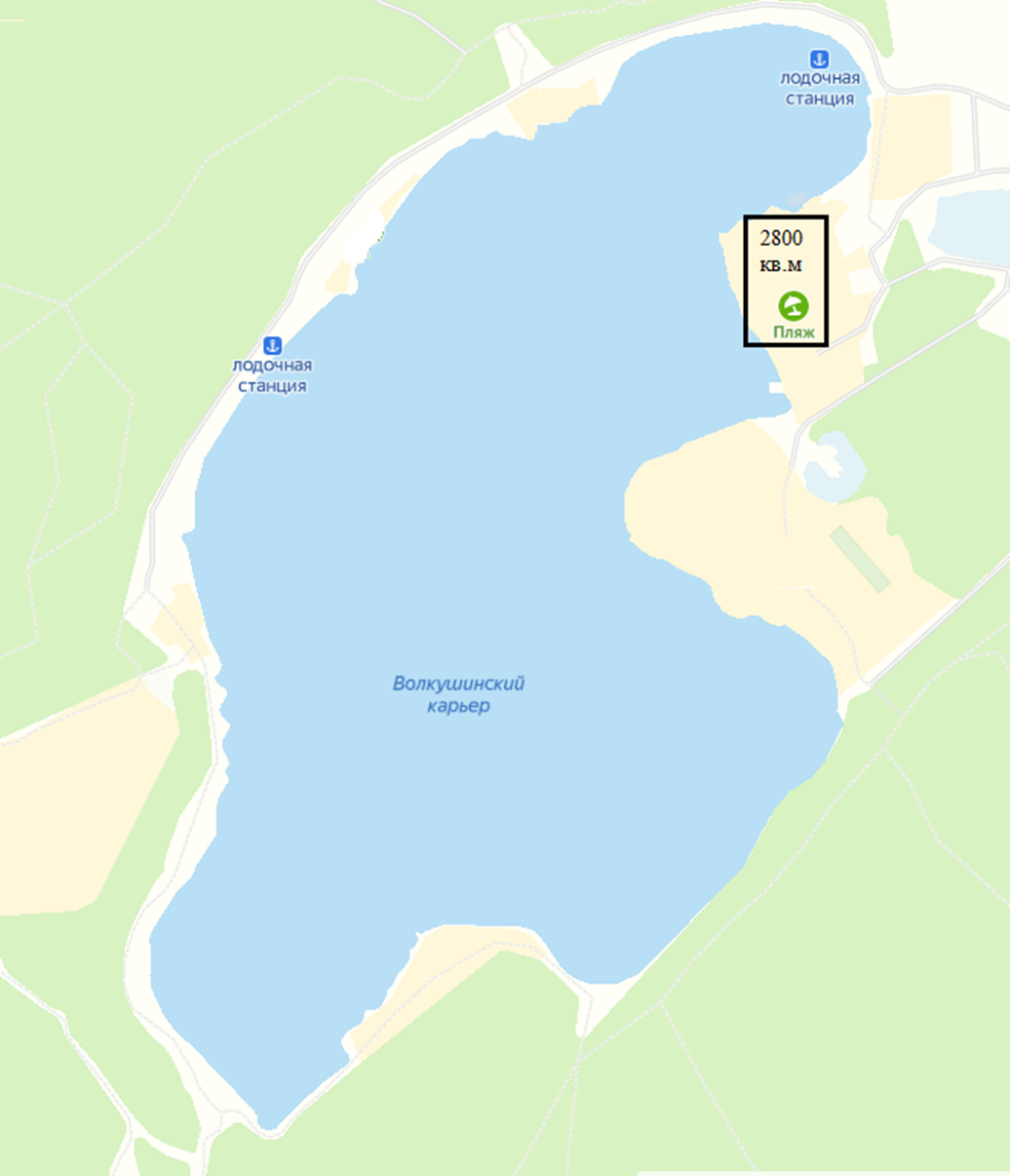 Приложение 2 к постановлениюГлавы городского округа Лыткарино25.06.2020 № 314-ПСхема размещения открытых площадок для временного размещения транспортных средств на прилегающей территории к обводненному карьеру «Волкуша»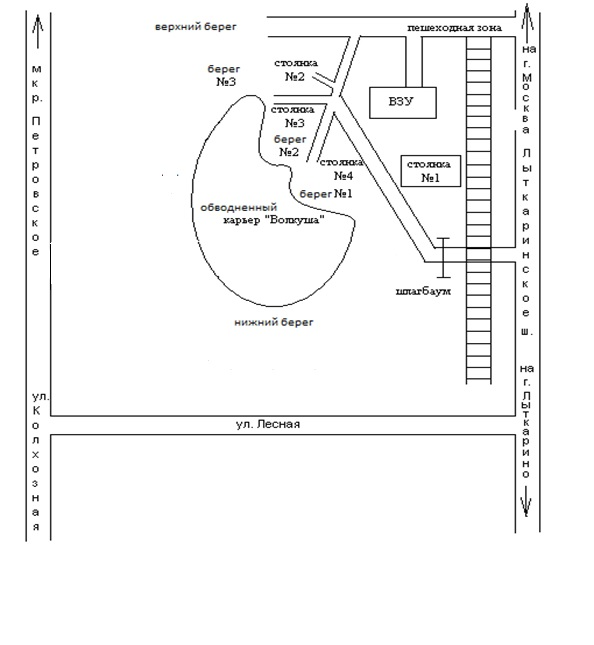 